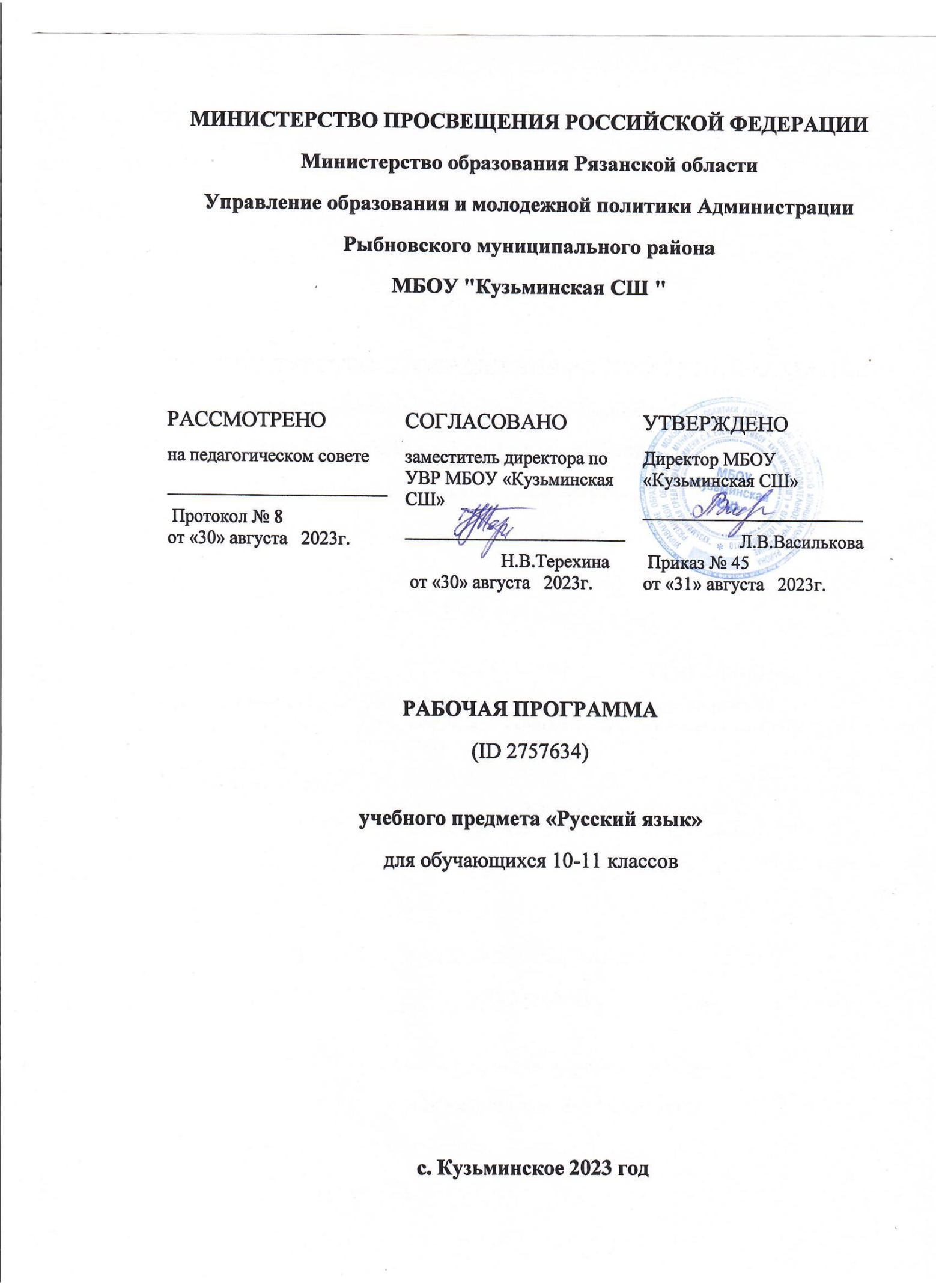 ПОЯСНИТЕЛЬНАЯ ЗАПИСКАРабочая программа учебного предмета «Русский язык» на уровне среднего общего образования составлена на основе требований к результатам освоения ФОП СОО, представленных в ФГОС СОО, а также федеральной рабочей программы воспитания, с учётом Концепции преподавания русского языка и литературы в российской федерации (утверждённой распоряжением Правительства Российской Федерации от 9 апреля 2016 г. № 637-р) и подлежит непосредственному применению при реализации обязательной части ФОП СОО.ОБЩАЯ ХАРАКТЕРИСТИКА УЧЕБНОГО ПРЕДМЕТА «РУССКИЙ ЯЗЫК»Русский язык – государственный язык Российской Федерации, язык межнационального общения народов России, национальный язык русского народа. Как государственный язык и язык межнационального общения русский язык является средством коммуникации всех народов Российской Федерации, основой их социально-экономической, культурной и духовной консолидации.Изучение русского языка способствует усвоению обучающимися традиционных российских духовно-нравственных ценностей; воспитанию нравственности, любви к Родине, ценностного отношения к русскому языку; формированию интереса и уважения к языкам и культурам народов России и мира; развитию эмоционального интеллекта, способности понимать и уважать мнение других людей. Русский язык, обеспечивая коммуникативное развитие обучающихся, является в школе не только предметом изучения, но и средством овладения другими учебными дисциплинами в сфере гуманитарных, естественных, математических и других наук. Владение русским языком оказывает непосредственное воздействие на качество усвоения других учебных предметов, на процессы формирования универсальных интеллектуальных умений, навыков самоорганизации и самоконтроля.Свободное владение русским языком является основой социализации личности, способной к успешному речевому взаимодействию и социальному сотрудничеству в повседневной и профессиональной деятельности в условиях многонационального государства.Программа по русскому языку реализуется на уровне среднего общего образования, когда на предыдущем уровне общего образования освоены основные теоретические знания о языке и речи, сформированы соответствующие умения и навыки, направлен в большей степени на совершенствование умений эффективно пользоваться языком в разных условиях общения, повышение речевой культуры обучающихся, совершенствование их опыта речевого общения, развитие коммуникативных умений в разных сферах функционирования языка.Системообразующей доминантой содержания программы по русскому языку является направленность на полноценное овладение культурой речи во всех её аспектах (нормативном, коммуникативном и этическом), на развитие и совершенствование коммуникативных умений и навыков в учебно-научной, официально-деловой, социально-бытовой, социально-культурной сферах общения; на формирование готовности к речевому взаимодействию и взаимопониманию в учебной и практической деятельности.Важнейшей составляющей учебного предмета «Русский язык» на уровне среднего общего образования являются элементы содержания, ориентированные на формирование и развитие функциональной (читательской) грамотности обучающихся – способности свободно использовать навыки чтения с целью извлечения информации из текстов разных форматов (гипертексты, графика, инфографика и др.) для их понимания, сжатия, трансформации, интерпретации и использования в практической деятельности.В соответствии с принципом преемственности изучение русского языка на уровне среднего общего образования основывается на тех знаниях и компетенциях, которые сформированы на начальном общем и основном общем уровнях общего образования, и предусматривает систематизацию знаний о языке как системе, его основных единицах и уровнях; знаний о тексте, включая тексты новых форматов (гипертексты, графика, инфографика и др.).В содержании программы выделяются три сквозные линии: «Язык и речь. Культура речи», «Речь. Речевое общение. Текст», «Функциональная стилистика. Культура речи».Учебный предмет «Русский язык» на уровне среднего общего образования обеспечивает общекультурный уровень молодого человека, способного к продолжению обучения в системе среднего профессионального и высшего образования.ЦЕЛИ ИЗУЧЕНИЯ УЧЕБНОГО ПРЕДМЕТА «РУССКИЙ ЯЗЫК»Изучение русского языка направлено на достижение следующих целей:осознание и проявление общероссийской гражданственности, патриотизма, уважения к русскому языку как государственному языку Российской Федерации и языку межнационального общения на основе расширения представлений о функциях русского языка в России и мире; о русском языке как духовной, нравственной и культурной ценности многонационального народа России; о взаимосвязи языка и культуры, языка и истории, языка и личности; об отражении в русском языке традиционных российских духовно-нравственных ценностей; формирование ценностного отношения к русскому языку;овладение русским языком как инструментом личностного развития и формирования социальных взаимоотношений; понимание роли русского языка в развитии ключевых компетенций, необходимых для успешной самореализации, для овладения будущей профессией, самообразования и социализации;совершенствование устной и письменной речевой культуры на основе овладения основными понятиями культуры речи и функциональной стилистики, формирование навыков нормативного употребления языковых единиц и расширение круга используемых языковых средств; совершенствование коммуникативных умений в разных сферах общения, способности к самоанализу и самооценке на основе наблюдений за речью;развитие функциональной грамотности: совершенствование умений текстовой деятельности, анализа текста с точки зрения явной и скрытой (подтекстовой), основной и дополнительной информации; развитие умений чтения текстов разных форматов (гипертексты, графика, инфографика и др.); совершенствование умений трансформировать, интерпретировать тексты и использовать полученную информацию в практической деятельности;обобщение знаний о языке как системе, об основных правилах орфографии и пунктуации, об изобразительно-выразительных средствах русского языка; совершенствование умений анализировать языковые единицы разных уровней, умений применять правила орфографии и пунктуации, умений определять изобразительно-выразительные средства языка в тексте;обеспечение поддержки русского языка как государственного языка Российской Федерации, недопущения использования нецензурной лексики и иностранных слов, за исключением тех, которые не имеют общеупотребительных аналогов в русском языке и перечень которых содержится в нормативных словарях.МЕСТО УЧЕБНОГО ПРЕДМЕТА «РУССКИЙ ЯЗЫК» В УЧЕБНОМ ПЛАНЕНа изучение русского языка в 10–11 классах среднего общего образования в учебном плане отводится 136 часов: в 10 классе – 68 часов (2 часа в неделю), в 11 классе – 68 часов (2 часа в неделю).СОДЕРЖАНИЕ УЧЕБНОГО ПРЕДМЕТА «РУССКИЙ ЯЗЫК»11 КЛАССОбщие сведения о языкеКультура речи в экологическом аспекте. Экология как наука, экология языка (общее представление). Проблемы речевой культуры в современном обществе (стилистические изменения в лексике, огрубление обиходно-разговорной речи, неоправданное употребление иноязычных заимствований и другое) (обзор). Язык и речь. Культура речиСинтаксис. Синтаксические нормыСинтаксис как раздел лингвистики (повторение, обобщение). Синтаксический анализ словосочетания и предложения.Изобразительно-выразительные средства синтаксиса. Синтаксический параллелизм, парцелляция, вопросно-ответная форма изложения, градация, инверсия, лексический повтор, анафора, эпифора, антитеза; риторический вопрос, риторическое восклицание, риторическое обращение; многосоюзие, бессоюзие.Синтаксические нормы. Порядок слов в предложении. Основные нормы согласования сказуемого с подлежащим, в состав которого входят слова множество, ряд, большинство, меньшинство; с подлежащим, выраженным количественно-именным сочетанием (двадцать лет, пять человек); имеющим в своём составе числительные, оканчивающиеся на один; имеющим в своём составе числительные два, три, четыре или числительное, оканчивающееся на два, три, четыре. Согласование сказуемого с подлежащим, имеющим при себе приложение (типа диван-кровать, озеро Байкал). Согласование сказуемого с подлежащим, выраженным аббревиатурой, заимствованным несклоняемым существительным.Основные нормы управления: правильный выбор падежной или предложно-падежной формы управляемого слова.Основные нормы употребления однородных членов предложения.Основные нормы употребления причастных и деепричастных оборотов.Основные нормы построения сложных предложений.Пунктуация. Основные правила пунктуацииПунктуация как раздел лингвистики (повторение, обобщение). Пунктуационный анализ предложения.Разделы русской пунктуации и система правил, включённых в каждый из них: знаки препинания в конце предложений; знаки препинания внутри простого предложения; знаки препинания между частями сложного предложения; знаки препинания при передаче чужой речи. Сочетание знаков препинания.Знаки препинания и их функции. Знаки препинания между подлежащим и сказуемым.Знаки препинания в предложениях с однородными членами.Знаки препинания при обособлении.Знаки препинания в предложениях с вводными конструкциями, обращениями, междометиями.Знаки препинания в сложном предложении.Знаки препинания в сложном предложении с разными видами связи.Знаки препинания при передаче чужой речи.Функциональная стилистика. Культура речиФункциональная стилистика как раздел лингвистики. Стилистическая норма (повторение, обобщение).Разговорная речь, сферы её использования, назначение. Основные признаки разговорной речи: неофициальность, экспрессивность, неподготовленность, преимущественно диалогическая форма. Фонетические, интонационные, лексические, морфологические, синтаксические особенности разговорной речи. Основные жанры разговорной речи: устный рассказ, беседа, спор и другие (обзор).Научный стиль, сферы его использования, назначение. Основные признаки научного стиля: отвлечённость, логичность, точность, объективность. Лексические, морфологические, синтаксические особенности научного стиля. Основные подстили научного стиля. Основные жанры научного стиля: монография, диссертация, научная статья, реферат, словарь, справочник, учебник и учебное пособие, лекция, доклад и другие (обзор).Официально-деловой стиль, сферы его использования, назначение. Основные признаки официально-делового стиля: точность, стандартизированность, стереотипность. Лексические, морфологические, синтаксические особенности официально-делового стиля. Основные жанры официально-делового стиля: закон, устав, приказ; расписка, заявление, доверенность; автобиография, характеристика, резюме и другие (обзор).Публицистический стиль, сферы его использования, назначение. Основные признаки публицистического стиля: экспрессивность, призывность, оценочность. Лексические, морфологические, синтаксические особенности публицистического стиля. Основные жанры публицистического стиля: заметка, статья, репортаж, очерк, эссе, интервью (обзор).Язык художественной литературы и его отличие от других функциональных разновидностей языка (повторение, обобщение). Основные признаки художественной речи: образность, широкое использование изобразительно-выразительных средств, языковых средств других функциональных разновидностей языка.ПЛАНИРУЕМЫЕ РЕЗУЛЬТАТЫ ОСВОЕНИЯ ПРОГРАММЫ ПО РУССКОМУ ЯЗЫКУ НА УРОВНЕ СРЕДНЕГО ОБЩЕГО ОБРАЗОВАНИЯЛичностные результаты освоения обучающимися программы по русскому языку на уровне среднего общего образования достигаются в единстве учебной и воспитательной деятельности общеобразовательной организации в соответствии с традиционными российскими социокультурными, историческими и духовно-нравственными ценностями, принятыми в обществе правилами и нормами поведения и способствуют процессам самопознания, самовоспитания и саморазвития, развития внутренней позиции личности, патриотизма, гражданственности; уважения к памяти защитников Отечества и подвигам Героев Отечества, закону и правопорядку, человеку труда и людям старшего поколения; взаимного уважения, бережного отношения к культурному наследию и традициям многонационального народа Российской Федерации, природе и окружающей среде.В результате изучения русского языка на уровне среднего общего образования у обучающегося будут сформированы следующие личностные результаты: 1) гражданского воспитания:сформированность гражданской позиции обучающегося как активного и ответственного члена российского общества;осознание своих конституционных прав и обязанностей, уважение закона и правопорядка;принятие традиционных национальных, общечеловеческих гуманистических и демократических ценностей, в том числе в сопоставлении с ситуациями, отражёнными в текстах литературных произведений, написанных на русском языке;готовность противостоять идеологии экстремизма, национализма, ксенофобии, дискриминации по социальным, религиозным, расовым, национальным признакам;готовность вести совместную деятельность в интересах гражданского общества, участвовать в самоуправлении в школе и детско-юношеских организациях;умение взаимодействовать с социальными институтами в соответствии с их функциями и назначением;готовность к гуманитарной и волонтёрской деятельности.2) патриотического воспитания:сформированность российской гражданской идентичности, патриотизма, уважения к своему народу, чувства ответственности перед Родиной, гордости за свой край, свою Родину, свой язык и культуру, прошлое и настоящее многонационального народа России;ценностное отношение к государственным символам, историческому и природному наследию, памятникам, боевым подвигам и трудовым достижениям народа, традициям народов России; достижениям России в науке, искусстве, спорте, технологиях, труде;идейная убеждённость, готовность к служению Отечеству и его защите, ответственность за его судьбу.3) духовно-нравственного воспитания:осознание духовных ценностей российского народа;сформированность нравственного сознания, норм этичного поведения;способность оценивать ситуацию и принимать осознанные решения, ориентируясь на морально-нравственные нормы и ценности;осознание личного вклада в построение устойчивого будущего;ответственное отношение к своим родителям, созданию семьи на основе осознанного принятия ценностей семейной жизни в соответствии с традициями народов России.4) эстетического воспитания:эстетическое отношение к миру, включая эстетику быта, научного и технического творчества, спорта, труда, общественных отношений;способность воспринимать различные виды искусства, традиции и творчество своего и других народов, ощущать эмоциональное воздействие искусства;убеждённость в значимости для личности и общества отечественного и мирового искусства, этнических культурных традиций и народного, в том числе словесного, творчества;готовность к самовыражению в разных видах искусства, стремление проявлять качества творческой личности, в том числе при выполнении творческих работ по русскому языку.5) физического воспитания:сформированность здорового и безопасного образа жизни, ответственного отношения к своему здоровью;потребность в физическом совершенствовании, занятиях спортивно-оздоровительной деятельностью;активное неприятие вредных привычек и иных форм причинения вреда физическому и психическому здоровью.6) трудового воспитания:готовность к труду, осознание ценности мастерства, трудолюбие;готовность к активной деятельности технологической и социальной направленности, способность инициировать, планировать и самостоятельно осуществлять такую деятельность, в том числе в процессе изучения русского языка;интерес к различным сферам профессиональной деятельности, в том числе к деятельности филологов, журналистов, писателей; умение совершать осознанный выбор будущей профессии и реализовывать собственные жизненные планы;готовность и способность к образованию и самообразованию на протяжении всей жизни.7) экологического воспитания:сформированность экологической культуры, понимание влияния социально-экономических процессов на состояние природной и социальной среды, осознание глобального характера экологических проблем;планирование и осуществление действий в окружающей среде на основе знания целей устойчивого развития человечества;активное неприятие действий, приносящих вред окружающей среде; умение прогнозировать неблагоприятные экологические последствия предпринимаемых действий и предотвращать их;расширение опыта деятельности экологической направленности.8) ценности научного познания:сформированность мировоззрения, соответствующего современному уровню развития науки и общественной практики, основанного на диалоге культур, способствующего осознанию своего места в поликультурном мире;совершенствование языковой и читательской культуры как средства взаимодействия между людьми и познания мира;осознание ценности научной деятельности, готовность осуществлять учебно-исследовательскую и проектную деятельность, в том числе по русскому языку, индивидуально и в группе.В процессе достижения личностных результатов освоения обучающимися рабочей программы по русскому языку у обучающихся совершенствуется эмоциональный интеллект, предполагающий сформированность:самосознания, включающего способность понимать своё эмоциональное состояние, использовать адекватные языковые средства для выражения своего состояния, видеть направление развития собственной эмоциональной сферы, быть уверенным в себе;саморегулирования, включающего самоконтроль, умение принимать ответственность за своё поведение, способность проявлять гибкость и адаптироваться к эмоциональным изменениям, быть открытым новому;внутренней мотивации, включающей стремление к достижению цели и успеху, оптимизм, инициативность, умение действовать, исходя из своих возможностей;эмпатии, включающей способность сочувствовать и сопереживать, понимать эмоциональное состояние других людей и учитывать его при осуществлении коммуникации;социальных навыков, включающих способность выстраивать отношения с другими людьми, заботиться о них, проявлять к ним интерес и разрешать конфликты с учётом собственного речевого и читательского опыта.В результате изучения русского языка на уровне среднего общего образования у обучающегося будут сформированы познавательные универсальные учебные действия, коммуникативные универсальные учебные действия, регулятивные универсальные учебные действия, совместная деятельность. У обучающегося будут сформированы следующие базовые логические действия как часть познавательных универсальных учебных действий:самостоятельно формулировать и актуализировать проблему, рассматривать её всесторонне;устанавливать существенный признак или основание для сравнения, классификации и обобщения языковых единиц, языковых явлений и процессов, текстов различных функциональных разновидностей языка, функционально-смысловых типов, жанров;определять цели деятельности, задавать параметры и критерии их достижения;выявлять закономерности и противоречия языковых явлений, данных в наблюдении;разрабатывать план решения проблемы с учётом анализа имеющихся материальных и нематериальных ресурсов;вносить коррективы в деятельность, оценивать риски и соответствие результатов целям;координировать и выполнять работу в условиях реального, виртуального и комбинированного взаимодействия, в том числе при выполнении проектов по русскому языку;развивать креативное мышление при решении жизненных проблем с учётом собственного речевого и читательского опыта.У обучающегося будут сформированы следующие базовые исследовательские действия как часть познавательных универсальных учебных действий:владеть навыками учебно-исследовательской и проектной деятельности, в том числе в контексте изучения учебного предмета «Русский язык», способностью и готовностью к самостоятельному поиску методов решения практических задач, применению различных методов познания;владеть разными видами деятельности по получению нового знания, в том числе по русскому языку; его интерпретации, преобразованию и применению в различных учебных ситуациях, в том числе при создании учебных и социальных проектов;формировать научный тип мышления, владеть научной, в том числе лингвистической, терминологией, общенаучными ключевыми понятиями и методами;ставить и формулировать собственные задачи в образовательной деятельности и разнообразных жизненных ситуациях;выявлять и актуализировать задачу, выдвигать гипотезу, задавать параметры и критерии её решения, находить аргументы для доказательства своих утверждений;анализировать полученные в ходе решения задачи результаты, критически оценивать их достоверность, прогнозировать изменение в новых условиях;давать оценку новым ситуациям, приобретённому опыту;уметь интегрировать знания из разных предметных областей;уметь переносить знания в практическую область жизнедеятельности, освоенные средства и способы действия — в профессиональную среду;выдвигать новые идеи, оригинальные подходы, предлагать альтернативные способы решения проблем.У обучающегося будут сформированы следующие умения работать с информацией как часть познавательных универсальных учебных действий:владеть навыками получения информации, в том числе лингвистической, из источников разных типов, самостоятельно осуществлять поиск, анализ, систематизацию и интерпретацию информации различных видов и форм представления;создавать тексты в различных форматах с учётом назначения информации и её целевой аудитории, выбирая оптимальную форму представления и визуализации (презентация, таблица, схема и другие);оценивать достоверность, легитимность информации, её соответствие правовым и морально-этическим нормам;использовать средства информационных и коммуникационных технологий при решении когнитивных, коммуникативных и организационных задач с соблюдением требований эргономики, техники безопасности, гигиены, ресурсосбережения, правовых и этических норм, норм информационной безопасности;владеть навыками защиты личной информации, соблюдать требования информационной безопасности.У обучающегося будут сформированы следующие умения общения как часть коммуникативных универсальных учебных действий:осуществлять коммуникацию во всех сферах жизни;пользоваться невербальными средствами общения, понимать значение социальных знаков, распознавать предпосылки конфликтных ситуаций и смягчать конфликты;владеть различными способами общения и взаимодействия; аргументированно вести диалог;развёрнуто, логично и корректно с точки зрения культуры речи излагать своё мнение, строить высказывание.У обучающегося будут сформированы следующие умения самоорганизации как части регулятивных универсальных учебных действий:самостоятельно осуществлять познавательную деятельность, выявлять проблемы, ставить и формулировать собственные задачи в образовательной деятельности и жизненных ситуациях;самостоятельно составлять план решения проблемы с учётом имеющихся ресурсов, собственных возможностей и предпочтений;расширять рамки учебного предмета на основе личных предпочтений;делать осознанный выбор, уметь аргументировать его, брать ответственность за результаты выбора;оценивать приобретённый опыт;стремиться к формированию и проявлению широкой эрудиции в разных областях знания; постоянно повышать свой образовательный и культурный уровень.У обучающегося будут сформированы следующие умения самоконтроля, принятия себя и других как части регулятивных универсальных учебных действий:давать оценку новым ситуациям, вносить коррективы в деятельность, оценивать соответствие результатов целям;владеть навыками познавательной рефлексии как осознания совершаемых действий и мыслительных процессов, их оснований и результатов; использовать приёмы рефлексии для оценки ситуации, выбора верного решения;уметь оценивать риски и своевременно принимать решение по их снижению;принимать себя, понимая свои недостатки и достоинства;принимать мотивы и аргументы других людей при анализе результатов деятельности;признавать своё право и право других на ошибку;развивать способность видеть мир с позиции другого человека.У обучающегося будут сформированы следующие умения совместной деятельности:понимать и использовать преимущества командной и индивидуальной работы;выбирать тематику и методы совместных действий с учётом общих интересов и возможностей каждого члена коллектива;принимать цели совместной деятельности, организовывать и координировать действия по их достижению: составлять план действий, распределять роли с учётом мнений участников, обсуждать результаты совместной работы;оценивать качество своего вклада и вклада каждого участника команды в общий результат по разработанным критериям;предлагать новые проекты, оценивать идеи с позиции новизны, оригинальности, практической значимости; проявлять творческие способности и воображение, быть инициативным.ПРЕДМЕТНЫЕ РЕЗУЛЬТАТЫ 11 КЛАССК концу обучения в 11 классе обучающийся получит следующие предметные результаты по отдельным темам программы по русскому языку:Общие сведения о языкеИметь представление об экологии языка, о проблемах речевой культуры в современном обществе.Понимать, оценивать и комментировать уместность (неуместность) употребления разговорной и просторечной лексики, жаргонизмов; оправданность (неоправданность) употребления иноязычных заимствований; нарушения речевого этикета, этических норм в речевом общении и другое.Язык и речь. Культура речиСинтаксис. Синтаксические нормыВыполнять синтаксический анализ словосочетания, простого и сложного предложения.Определять изобразительно-выразительные средства синтаксиса русского языка (в рамках изученного).Анализировать, характеризовать и оценивать высказывания с точки зрения основных норм согласования сказуемого с подлежащим, употребления падежной и предложно-падежной формы управляемого слова в словосочетании, употребления однородных членов предложения, причастного и деепричастного оборотов (в рамках изученного).Соблюдать синтаксические нормы.Использовать словари грамматических трудностей, справочники.Пунктуация. Основные правила пунктуацииИметь представление о принципах и разделах русской пунктуации.Выполнять пунктуационный анализ предложения.Анализировать и характеризовать текст с точки зрения соблюдения пунктуационных правил современного русского литературного языка (в рамках изученного).Соблюдать правила пунктуации.Использовать справочники по пунктуации.Функциональная стилистика. Культура речиИметь представление о функциональной стилистике как разделе лингвистики.Иметь представление об основных признаках разговорной речи, функциональных стилей (научного, публицистического, официально-делового), языка художественной литературы.Распознавать, анализировать и комментировать тексты различных функциональных разновидностей языка (разговорная речь, научный, публицистический и официально-деловой стили, язык художественной литературы).Создавать тексты разных функционально-смысловых типов; тексты разных жанров научного, публицистического, официально-делового стилей (объём сочинения — не менее 150 слов).Применять знания о функциональных разновидностях языка в речевой практике. ТЕМАТИЧЕСКОЕ ПЛАНИРОВАНИЕ  10 КЛАСС  11 КЛАСС                                             ПОУРОЧНОЕ ПЛАНИРОВАНИЕ  11 КЛАСС УЧЕБНО-МЕТОДИЧЕСКОЕ ОБЕСПЕЧЕНИЕ ОБРАЗОВАТЕЛЬНОГО ПРОЦЕССАОБЯЗАТЕЛЬНЫЕ УЧЕБНЫЕ МАТЕРИАЛЫ ДЛЯ УЧЕНИКА​‌‌​ Русский язык и литература. Русский язык: учебник для 10-11 классов общеобразовательных организаций. Базовый уровень: в 2 ч. / Н.Г. Гольцова, И.В. Шамшин, М.А. Мещерина.  МЕТОДИЧЕСКИЕ МАТЕРИАЛЫ ДЛЯ УЧИТЕЛЯ​‌‌​ 1) Фефилова Г.Е. Русский язык. 10-11 класс: планы-конспекты уроков / Г.Е. Фефилова, И.Л. Чернышова. – Ростов-на-Дону: Феникс, 2014.2) Громов С.А. Русский язык. Сборник упражнений и диктантов. Учебное пособие. – М.: Московский Лицей. 28-е изд. 2015.3) ЕГЭ. Русский язык: типовые экзаменационные варианты: 36 вариантов / под ред. И.П. Цыбулько. – М., 2017.4) Хлебинская Г.Ф. Русский язык: 5-11 кл. – М., 2014.
5) Сараева А.Н. Уроки русской орфографии (пособие для школьников и абитуриентов). – М., 2013.6) Сараева А.Н. Уроки русской пунктуации (пособие для школьников и абитуриентов). – М., 2013. ЕГЭ-2018: Русский язык: 40 тренировочных вариантов экзаменационных работ для подготовки к единому государственному экзамену / Е.С. Симакова. – Москва: Издательство АСТ, 2017. – 327, (1) с. – (ЕГЭ-2018. Большой сборник тренировочных вариантов) ISBN:  978-5-17 – 105503-5.ЦИФРОВЫЕ ОБРАЗОВАТЕЛЬНЫЕ РЕСУРСЫ И РЕСУРСЫ СЕТИ ИНТЕРНЕТ​​‌‌​ 1) www.gramota.ru – Справочно-информационный портал ГРАМОТА. РУ.2) www.gramma.ru – Культура письменной речи.3) www.therules.ru – Правила русского языка.4) www.dic.academic.ru – Онлайн-словари и энциклопедии.5) www.slovari.ru – Словари русского языка.6) www.russkiyyazik.ru – Энциклопедия русского языка7) http://www.ipmce.su/~lib/osn_prav.html – основные правила грамматики русского языка8) http://www.mediahouse.ru/ - Курс русского языка. Электронный репетитор-тренажер9) http://vedi.aesc.msu.ru - Система дистанционного обучения «Веди» — Русский язык10) http://slovar.boom.ru/ - Словарь-справочник русского языка11) http://www.repetitor.h1.ru/programms.html - Репетитор12) http://likbez.spb.ru/tests/ - Тесты по русскому языку13) http://school-collection.edu.ru/catalog/pupil/?subject=8
14) www.feb-web.ru/
15) http://www.ed.gov.ru/news/konkurs/5692/
16) http://files.school-collection.edu.ru/dlrstore/f7095042-5b28-a814-baa1-d8eef096ba4e/p1aa1.html
17) http://www.openclass.ru/master_class_work_page/186521
18) http://www.openclass.ru/pages/18451719) http://www.edu.ru
20) http://www.school.edu.r
21) http://www.tmn.edu.ru/
22) http://www.ug.ru
23) http://ps.1september.ru
24) http://lit.1september.ru
25) http://pedsovet.org  № п/п Наименование разделов и тем программы Количество часовКоличество часовКоличество часовЭлектронные (цифровые) образовательные ресурсы № п/п Наименование разделов и тем программы Всего Контрольные работы Практические работы Электронные (цифровые) образовательные ресурсы Раздел 1. Общие сведения о языкеРаздел 1. Общие сведения о языкеРаздел 1. Общие сведения о языкеРаздел 1. Общие сведения о языкеРаздел 1. Общие сведения о языкеРаздел 1. Общие сведения о языке1.1Язык как знаковая система. Основные функции языка. Лингвистика как наука 1 Библиотека ЦОК https://m.edsoo.ru/7f41bacc1.2Язык и культура 1 Библиотека ЦОК https://m.edsoo.ru/7f41bacc1.3Русский язык — государственный язык Российской Федерации, средство межнационального общения, национальный язык русского народа, один из мировых языков 1 Библиотека ЦОК https://m.edsoo.ru/7f41bacc1.4Формы существования русского национального языка 2 Библиотека ЦОК https://m.edsoo.ru/7f41baccИтого по разделуИтого по разделу 5 Раздел 2. Язык и речь. Культура речи. Система языка. Культура речиРаздел 2. Язык и речь. Культура речи. Система языка. Культура речиРаздел 2. Язык и речь. Культура речи. Система языка. Культура речиРаздел 2. Язык и речь. Культура речи. Система языка. Культура речиРаздел 2. Язык и речь. Культура речи. Система языка. Культура речиРаздел 2. Язык и речь. Культура речи. Система языка. Культура речи2.1Система языка, её устройство, функционирование 1 Библиотека ЦОК https://m.edsoo.ru/7f41bacc2.2Культура речи как раздел лингвистики 1 Библиотека ЦОК https://m.edsoo.ru/7f41bacc2.3Языковая норма, её основные признаки и функции. Виды языковых норм 1 Библиотека ЦОК https://m.edsoo.ru/7f41bacc2.4Качества хорошей речи 1 Библиотека ЦОК https://m.edsoo.ru/7f41bacc2.5Основные виды словарей (обзор) 1 Библиотека ЦОК https://m.edsoo.ru/7f41baccИтого по разделуИтого по разделу 5 Раздел 3. Язык и речь. Культура речи. Фонетика. Орфоэпия. Орфоэпические нормыРаздел 3. Язык и речь. Культура речи. Фонетика. Орфоэпия. Орфоэпические нормыРаздел 3. Язык и речь. Культура речи. Фонетика. Орфоэпия. Орфоэпические нормыРаздел 3. Язык и речь. Культура речи. Фонетика. Орфоэпия. Орфоэпические нормыРаздел 3. Язык и речь. Культура речи. Фонетика. Орфоэпия. Орфоэпические нормыРаздел 3. Язык и речь. Культура речи. Фонетика. Орфоэпия. Орфоэпические нормы3.1Фонетика и орфоэпия как разделы лингвистики.(повторение, обобщение). Изобразительно-выразительные средства фонетики (повторение, обобщение). 1 Библиотека ЦОК https://m.edsoo.ru/7f41bacc3.2Орфоэпические (произносительные и акцентологические) нормы 2 Библиотека ЦОК https://m.edsoo.ru/7f41baccИтого по разделуИтого по разделу 3 Раздел 4. Язык и речь. Культура речи. Лексикология и фразеология. Лексические нормыРаздел 4. Язык и речь. Культура речи. Лексикология и фразеология. Лексические нормыРаздел 4. Язык и речь. Культура речи. Лексикология и фразеология. Лексические нормыРаздел 4. Язык и речь. Культура речи. Лексикология и фразеология. Лексические нормыРаздел 4. Язык и речь. Культура речи. Лексикология и фразеология. Лексические нормыРаздел 4. Язык и речь. Культура речи. Лексикология и фразеология. Лексические нормы4.1Лексикология и фразеология как разделы лингвистики (повторение, обобщение). Изобразительно-выразительные средства лексики (повторение, обобщение) 2 Библиотека ЦОК https://m.edsoo.ru/7f41bacc4.2Основные лексические нормы современного русского литературного языка 3 Библиотека ЦОК https://m.edsoo.ru/7f41bacc4.3Функционально-стилистическая окраска слова 1 Библиотека ЦОК https://m.edsoo.ru/7f41bacc4.4Экспрессивно-стилистическая окраска слова 1 Библиотека ЦОК https://m.edsoo.ru/7f41bacc4.5Фразеология русского языка (повторение, обобщение). Крылатые слова 1 Библиотека ЦОК https://m.edsoo.ru/7f41baccИтого по разделуИтого по разделу 8 Раздел 5. Язык и речь. Культура речи. Морфемика и словообразование. Словообразовательные нормыРаздел 5. Язык и речь. Культура речи. Морфемика и словообразование. Словообразовательные нормыРаздел 5. Язык и речь. Культура речи. Морфемика и словообразование. Словообразовательные нормыРаздел 5. Язык и речь. Культура речи. Морфемика и словообразование. Словообразовательные нормыРаздел 5. Язык и речь. Культура речи. Морфемика и словообразование. Словообразовательные нормыРаздел 5. Язык и речь. Культура речи. Морфемика и словообразование. Словообразовательные нормы5.1Морфемика и словообразование как разделы лингвистики (повторение, обобщение) 2 Библиотека ЦОК https://m.edsoo.ru/7f41bacc5.2Словообразовательные нормы 1 Библиотека ЦОК https://m.edsoo.ru/7f41baccИтого по разделуИтого по разделу 3 Раздел 6. Язык и речь. Культура речи. Морфология. Морфологические нормыРаздел 6. Язык и речь. Культура речи. Морфология. Морфологические нормыРаздел 6. Язык и речь. Культура речи. Морфология. Морфологические нормыРаздел 6. Язык и речь. Культура речи. Морфология. Морфологические нормыРаздел 6. Язык и речь. Культура речи. Морфология. Морфологические нормыРаздел 6. Язык и речь. Культура речи. Морфология. Морфологические нормы6.1Морфология как раздел лингвистики (повторение, обобщение) 2 Библиотека ЦОК https://m.edsoo.ru/7f41bacc6.2Морфологические нормы современного русского литературного языка (общее представление) 4 Библиотека ЦОК https://m.edsoo.ru/7f41baccИтого по разделуИтого по разделу 6 Раздел 7. Язык и речь. Культура речи. Орфография. Основные правила орфографииРаздел 7. Язык и речь. Культура речи. Орфография. Основные правила орфографииРаздел 7. Язык и речь. Культура речи. Орфография. Основные правила орфографииРаздел 7. Язык и речь. Культура речи. Орфография. Основные правила орфографииРаздел 7. Язык и речь. Культура речи. Орфография. Основные правила орфографииРаздел 7. Язык и речь. Культура речи. Орфография. Основные правила орфографии7.1Орфография как раздел лингвистики (повторение, обобщение) 1 Библиотека ЦОК https://m.edsoo.ru/7f41bacc7.2Правописание гласных и согласных в корне 2 Библиотека ЦОК https://m.edsoo.ru/7f41bacc7.3Употребление разделительных ъ и ь. Правописание приставок. Буквы ы — и после приставок 2 Библиотека ЦОК https://m.edsoo.ru/7f41bacc7.4Правописание суффиксов 2 Библиотека ЦОК https://m.edsoo.ru/7f41bacc7.5Правописание н и нн в словах различных частей речи 2 Библиотека ЦОК https://m.edsoo.ru/7f41bacc7.6Правописание не и ни 1 Библиотека ЦОК https://m.edsoo.ru/7f41bacc7.7Правописание окончаний имён существительных, имён прилагательных и глаголов 2 Библиотека ЦОК https://m.edsoo.ru/7f41bacc7.8Слитное, дефисное и раздельное написание слов 2 Библиотека ЦОК https://m.edsoo.ru/7f41baccИтого по разделуИтого по разделу 14 Раздел 8. Речь. Речевое общениеРаздел 8. Речь. Речевое общениеРаздел 8. Речь. Речевое общениеРаздел 8. Речь. Речевое общениеРаздел 8. Речь. Речевое общениеРаздел 8. Речь. Речевое общение8.1Речь как деятельность. Виды речевой деятельности (повторение, обобщение) 1 Библиотека ЦОК https://m.edsoo.ru/7f41bacc8.2Речевое общение и его виды. Основные сферы речевого общения. Речевая ситуация и её компоненты 1 Библиотека ЦОК https://m.edsoo.ru/7f41bacc8.3Речевой этикет 1 Библиотека ЦОК https://m.edsoo.ru/7f41bacc8.4Публичное выступление 2 Библиотека ЦОК https://m.edsoo.ru/7f41baccИтого по разделуИтого по разделу 5 Раздел 9. Текст. Информационно-смысловая переработка текстаРаздел 9. Текст. Информационно-смысловая переработка текстаРаздел 9. Текст. Информационно-смысловая переработка текстаРаздел 9. Текст. Информационно-смысловая переработка текстаРаздел 9. Текст. Информационно-смысловая переработка текстаРаздел 9. Текст. Информационно-смысловая переработка текста9.1Текст, его основные признаки (повторение, обобщение) 1 Библиотека ЦОК https://m.edsoo.ru/7f41bacc9.2Логико-смысловые отношения между предложениями в тексте (общее представление) 2 Библиотека ЦОК https://m.edsoo.ru/7f41bacc9.3Информативность текста. Виды информации в тексте 2 Библиотека ЦОК https://m.edsoo.ru/7f41bacc9.4Информационно-смысловая переработка текста. План. Тезисы.Конспект. Реферат. Аннотация. Отзыв. Рецензия 3 Библиотека ЦОК https://m.edsoo.ru/7f41baccИтого по разделуИтого по разделу 8 ПовторениеПовторение 6 Библиотека ЦОК https://m.edsoo.ru/7f41baccИтоговый контрольИтоговый контроль 5  5 Библиотека ЦОК https://m.edsoo.ru/7f41baccОБЩЕЕ КОЛИЧЕСТВО ЧАСОВ ПО ПРОГРАММЕОБЩЕЕ КОЛИЧЕСТВО ЧАСОВ ПО ПРОГРАММЕ 68  5  0 № п/п Наименование разделов и тем программы Количество часовКоличество часовКоличество часовЭлектронные (цифровые) образовательные ресурсы № п/п Наименование разделов и тем программы Всего Контрольные работы Практические работы Электронные (цифровые) образовательные ресурсы Раздел 1. Общие сведения о языкеРаздел 1. Общие сведения о языкеРаздел 1. Общие сведения о языкеРаздел 1. Общие сведения о языкеРаздел 1. Общие сведения о языкеРаздел 1. Общие сведения о языке1.1Культура речи в экологическом аспекте 2 Библиотека ЦОК https://m.edsoo.ru/7f41c7e2Итого по разделуИтого по разделу 2 Раздел 2. Язык и речь. Культура речи. Синтаксис. Синтаксические нормыРаздел 2. Язык и речь. Культура речи. Синтаксис. Синтаксические нормыРаздел 2. Язык и речь. Культура речи. Синтаксис. Синтаксические нормыРаздел 2. Язык и речь. Культура речи. Синтаксис. Синтаксические нормыРаздел 2. Язык и речь. Культура речи. Синтаксис. Синтаксические нормыРаздел 2. Язык и речь. Культура речи. Синтаксис. Синтаксические нормы2.1Синтаксис как раздел лингвистики (повторение, обобщение) 2 Библиотека ЦОК https://m.edsoo.ru/7f41c7e22.2Изобразительно-выразительные средства синтаксиса 2 Библиотека ЦОК https://m.edsoo.ru/7f41c7e22.3Синтаксические нормы. Основные нормы согласования сказуемого с подлежащим 2 Библиотека ЦОК https://m.edsoo.ru/7f41c7e22.4Основные нормы управления 2 Библиотека ЦОК https://m.edsoo.ru/7f41c7e22.5Основные нормы употребления однородных членов предложения 2 Библиотека ЦОК https://m.edsoo.ru/7f41c7e22.6Основные нормы употребления причастных и деепричастных оборотов 3 Библиотека ЦОК https://m.edsoo.ru/7f41c7e22.7Основные нормы построения сложных предложений 3 Библиотека ЦОК https://m.edsoo.ru/7f41c7e22.8Обобщение и систематизация по теме «Синтаксис. Синтаксические нормы» 1 Библиотека ЦОК https://m.edsoo.ru/7f41c7e2Итого по разделуИтого по разделу 17 Раздел 3. Язык и речь. Культура речи. Пунктуация. Основные правила пунктуацииРаздел 3. Язык и речь. Культура речи. Пунктуация. Основные правила пунктуацииРаздел 3. Язык и речь. Культура речи. Пунктуация. Основные правила пунктуацииРаздел 3. Язык и речь. Культура речи. Пунктуация. Основные правила пунктуацииРаздел 3. Язык и речь. Культура речи. Пунктуация. Основные правила пунктуацииРаздел 3. Язык и речь. Культура речи. Пунктуация. Основные правила пунктуации3.1Пунктуация как раздел лингвистики (повторение, обобщение) 1 Библиотека ЦОК https://m.edsoo.ru/7f41c7e23.2Знаки препинания между подлежащим и сказуемым 1 Библиотека ЦОК https://m.edsoo.ru/7f41c7e23.3Знаки препинания в предложениях с однородными членами 2 Библиотека ЦОК https://m.edsoo.ru/7f41c7e23.4Знаки препинания при обособлении 3 Библиотека ЦОК https://m.edsoo.ru/7f41c7e23.5Знаки препинания в предложениях с вводными конструкциями, обращениями, междометиями 2 Библиотека ЦОК https://m.edsoo.ru/7f41c7e23.6Знаки препинания в сложном предложении 3 Библиотека ЦОК https://m.edsoo.ru/7f41c7e23.7Знаки препинания в сложном предложении с разными видами связи 2 Библиотека ЦОК https://m.edsoo.ru/7f41c7e23.8Знаки препинания при передаче чужой речи 2 Библиотека ЦОК https://m.edsoo.ru/7f41c7e23.9Повторение и обобщение по темам раздела "Пунктуация. Основные правила пунктуации" 1 Библиотека ЦОК https://m.edsoo.ru/7f41c7e2Итого по разделуИтого по разделу 17 Раздел 4. Функциональная стилистика. Культура речиРаздел 4. Функциональная стилистика. Культура речиРаздел 4. Функциональная стилистика. Культура речиРаздел 4. Функциональная стилистика. Культура речиРаздел 4. Функциональная стилистика. Культура речиРаздел 4. Функциональная стилистика. Культура речи4.1Функциональная стилистика как раздел лингвистики 1 Библиотека ЦОК https://m.edsoo.ru/7f41c7e24.2Разговорная речь 2 Библиотека ЦОК https://m.edsoo.ru/7f41c7e24.3Основные жанры разговорной речи: устный рассказ, беседа, спор (обзор) 2 Библиотека ЦОК https://m.edsoo.ru/7f41c7e24.4Научный стиль 3 Библиотека ЦОК https://m.edsoo.ru/7f41c7e24.5Основные жанры научного стиля (обзор) 2 Библиотека ЦОК https://m.edsoo.ru/7f41c7e24.6Официально-деловой стиль. Основные жанры официально-делового стиля (обзор) 2 Библиотека ЦОК https://m.edsoo.ru/7f41c7e24.7Публицистический стиль 2 Библиотека ЦОК https://m.edsoo.ru/7f41c7e24.8Основные жанры публицистического стиля (обзор) 3 Библиотека ЦОК https://m.edsoo.ru/7f41c7e24.9Язык художественной литературы 4 Библиотека ЦОК https://m.edsoo.ru/7f41c7e2Итого по разделуИтого по разделу 21 ПовторениеПовторение 6 Библиотека ЦОК https://m.edsoo.ru/7f41c7e2Итоговый контрольИтоговый контроль 5  5 Библиотека ЦОК https://m.edsoo.ru/7f41c7e2ОБЩЕЕ КОЛИЧЕСТВО ЧАСОВ ПО ПРОГРАММЕОБЩЕЕ КОЛИЧЕСТВО ЧАСОВ ПО ПРОГРАММЕ 68  5  0 № п/п Тема урока Количество часовКоличество часовКоличество часовДата изучения Электронные цифровые образовательные ресурсы № п/п Тема урока Всего Контрольные работы Практические работы Дата изучения Электронные цифровые образовательные ресурсы 1Повторение и обобщение изученного в 10 классе 1 Уроки РЭШhttps://clck.ru/35VTDq2Повторение и обобщение изученного в 10 классе. Практикум 1 Уроки РЭШhttps://clck.ru/35VTDq3Культура речи в экологическом аспекте. Культура речи как часть здоровой окружающей языковой среды 1 Уроки РЭШhttps://clck.ru/35VTDq4Культура речи в экологическом аспекте. Проблемы речевой культуры в современном обществе (общее представление) 1 Уроки РЭШhttps://clck.ru/35VTDq5Итоговый контроль "Общие сведения об языке". Сочинение (обучающее) 1  1 Уроки РЭШhttps://clck.ru/35VTDq6Синтаксис как раздел лингвистики (повторение, обобщение) 1 Уроки РЭШhttps://clck.ru/35VTDq7Синтаксис как раздел лингвистики. Практикум 1 Уроки РЭШhttps://clck.ru/35VTDq8Изобразительно-выразительные средства синтаксиса 1 Уроки РЭШhttps://clck.ru/35VTDq9Изобразительно-выразительные средства синтаксиса. Практикум 1 Уроки РЭШhttps://clck.ru/35VTDq10Синтаксические нормы. Порядок слов в предложении 1 Уроки РЭШhttps://clck.ru/35VTDq11Основные нормы согласования сказуемого с подлежащим 1 Уроки РЭШhttps://clck.ru/35VTDq12Основные нормы управления: правильный выбор падежной или предложно-падежной формы управляемого слова. Употребление производных предлогов 1 Уроки РЭШhttps://clck.ru/35VTDq13Основные нормы управления. Практикум 1 Уроки РЭШhttps://clck.ru/35VTDq14Основные нормы употребления однородных членов предложения 1 Уроки РЭШhttps://clck.ru/35VTDq15Предложения с однородными членами, соединенными двойными союзами. Практикум 1 Уроки РЭШhttps://clck.ru/35VTDq16Основные нормы употребления причастных оборотов 1 Уроки РЭШhttps://clck.ru/35VTDq17Основные нормы употребления деепричастных оборотов 1 Уроки РЭШhttps://clck.ru/35VTDq18Основные нормы употребления причастных и деепричастных оборотов. Практикум 1 Уроки РЭШhttps://clck.ru/35VTDq19Основные нормы построения сложных предложений: сложноподчиненного предложения с с придаточным определительным; придаточным изъяснительным 1 Уроки РЭШhttps://clck.ru/35VTDq20Основные нормы построения сложного предложения с разными видами связи 1 Уроки РЭШhttps://clck.ru/35VTDq21Основные нормы построения сложных предложений. Практикум 1 Уроки РЭШhttps://clck.ru/35VTDq22Обобщение и систематизация по теме «Синтаксис. Синтаксические нормы» 1 Уроки РЭШhttps://clck.ru/35VTDq23Контрольная работа по теме "Синтаксис и синтаксические нормы" 1  1 Уроки РЭШhttps://clck.ru/35VTDq24Пунктуация как раздел лингвистики. (повторение, обобщение) 1 Уроки РЭШhttps://clck.ru/35VTDq25Правила постановки тире между подлежащим и сказуемым, выраженными разными частями речи 1 Уроки РЭШhttps://clck.ru/35VTDq26Знаки препинания в предложениях с однородными членами 1 Уроки РЭШhttps://clck.ru/35VTDq27Знаки препинания в предложениях с однородными членами. Практикум 1 Уроки РЭШhttps://clck.ru/35VTDq28Правила постановки знаков препинания в предложениях с обособленными определениями, приложениями 1 Уроки РЭШhttps://clck.ru/35VTDq29Правила постановки знаков препинания в предложениях с обособленными дополнениями, обстоятельствами, уточняющими членами 1 Уроки РЭШhttps://clck.ru/35VTDq30Знаки препинания при обособлении. Практикум 1 Уроки РЭШhttps://clck.ru/35VTDq31Правила постановки знаков препинания в предложениях с вводными конструкциями, обращениями, междометиями 1 Уроки РЭШhttps://clck.ru/35VTDq32Знаки препинания в предложениях с вводными конструкциями, обращениями, междометиями. Практикум 1 Уроки РЭШhttps://clck.ru/35VTDq33Правила постановки знаков препинания в сложносочинённом предложении 1 Уроки РЭШhttps://clck.ru/35VTDq34Правила постановки знаков препинания в сложноподчинённом предложении 1 Уроки РЭШhttps://clck.ru/35VTDq35Правила постановки знаков препинания в бессоюзном сложном предложении 1 Уроки РЭШhttps://clck.ru/35VTDq36Правила постановки знаков препинания в сложном предложении с разными видами связи 1 Уроки РЭШhttps://clck.ru/35VTDq37Знаки препинания в сложном предложении с разными видами связи. Практикум 1 Уроки РЭШhttps://clck.ru/35VTDq38Правила пунктуационного оформления предложений с прямой речью, косвенной речью, диалогом, цитатой 1 Уроки РЭШhttps://clck.ru/35VTDq39Повторение правил пунктуационного оформления предложений при передаче чужой речи. Практикум 1 Уроки РЭШhttps://clck.ru/35VTDq40Повторение и обобщение по темам раздела "Пунктуация. Основные правила пунктуации" 1 Уроки РЭШhttps://clck.ru/35VTDq41Итоговый контроль "Пунктуация. Основные правила пунктуации". Сочинение 1  1 Уроки РЭШhttps://clck.ru/35VTDq42Функциональная стилистика как раздел лингвистики (повторение, обобщение) 1 Уроки РЭШhttps://clck.ru/35VTDq43Разговорная речь 1 Уроки РЭШhttps://clck.ru/35VTDq44Разговорная речь. Практикум 1 Уроки РЭШhttps://clck.ru/35VTDq45Основные жанры разговорной речи: устный рассказ, беседа, спор (обзор) 1 Уроки РЭШhttps://clck.ru/35VTDq46Основные жанры разговорной речи: устный рассказ, беседа, спор. Практикум 1 Уроки РЭШhttps://clck.ru/35VTDq47Научный стиль, сфера его использования, назначение 1 Уроки РЭШhttps://clck.ru/35VTDq48Основные подстили научного стиля 1 Уроки РЭШhttps://clck.ru/35VTDq49Основные подстили научного стиля. Практикум 1 Уроки РЭШhttps://clck.ru/35VTDq50Основные жанры научного стиля (обзор) 1 Уроки РЭШhttps://clck.ru/35VTDq51Основные жанры научного стиля. Практикум 1 Уроки РЭШhttps://clck.ru/35VTDq52Официально-деловой стиль, сфера его использования, назначение 1 Уроки РЭШhttps://clck.ru/35VTDq53Основные жанры официально-делового стиля (обзор). Практикум 1 Уроки РЭШhttps://clck.ru/35VTDq54Публицистический стиль, сфера его использования, назначение 1 Уроки РЭШhttps://clck.ru/35VTDq55Публицистический стиль. Лексические, морфологические и синтаксические особенности стиля 1 Уроки РЭШhttps://clck.ru/35VTDq56Основные жанры публицистического стиля: заметка, статья, репортаж 1 Уроки РЭШhttps://clck.ru/35VTDq57Основные жанры публицистического стиля: интервью, очерк 1 Уроки РЭШhttps://clck.ru/35VTDq58Публицистический стиль. Практикум 1 Уроки РЭШhttps://clck.ru/35VTDq59Итоговый контроль "Функциональная стилистика. Культура речи". Сочинение 1  1 Уроки РЭШhttps://clck.ru/35VTDq60Язык художественной литературы и его отличия от других функциональных разновидностей языка 1 Уроки РЭШhttps://clck.ru/35VTDq61Язык художественной литературы. Практикум 1 Уроки РЭШhttps://clck.ru/35VTDq62Основные признаки художественной речи 1 Уроки РЭШhttps://clck.ru/35VTDq63Основные признаки художественной речи. Практикум 1 Уроки РЭШhttps://clck.ru/35VTDq64Контрольная итоговая работа 1  1 Уроки РЭШhttps://clck.ru/35VTDq65Повторение изученного. Культура речи 1 Уроки РЭШhttps://clck.ru/35VTDq66Повторение изученного. Орфография. Пунктуация 1 Уроки РЭШhttps://clck.ru/35VTDq67Повторение изученного. Текст 1 Уроки РЭШhttps://clck.ru/35VTDq68Повторение изученного. Функциональная стилистика 1 Уроки РЭШhttps://clck.ru/35VTDqОБЩЕЕ КОЛИЧЕСТВО ЧАСОВ ПО ПРОГРАММЕОБЩЕЕ КОЛИЧЕСТВО ЧАСОВ ПО ПРОГРАММЕ 68  5  0 